CONSENT FORM: Workstream IaStudy Title:  People with autism detained within hospitals: defining the population, understanding aetiology and improving care pathways (The mATCH study)Participant Identification Number:  Date:_____________________Read the following statements and think about whether you agree.    If you agree with the statement, please write your initials in the box. This form has one page.Please sign your name below:       Your signature: ________________________________________________________________      Print your name:_______________________________________________________________      If someone helped you with this form, this person must print their name in the box below:CONSENT FORM: Workstream IbStudy Title:  People with autism detained within hospitals: defining the population, understanding aetiology and improving care pathways (The mATCH study)Participant Identification Number:  Date:_____________________Read the following statements and think about whether you agree.   If you agree with the statement, please write your initials in the box.  This form has one page.Please sign your name below:       Your signature: ________________________________________________________________      Print your name:_______________________________________________________________      If someone helped you with this form, this person must print their name in the box below:CONSENT FORM: Workstream IIbStudy Title:  People with autism detained within hospitals: defining the population, understanding aetiology and improving care pathways (The mATCH study)Participant Identification Number:  Date:_____________________Read the following statements and think about whether you agree.  If you agree with the statement, please write your initials in the box. This form has one page.Please sign your name below:       Your signature: ________________________________________________________________      Print your name:_______________________________________________________________      If someone helped you with this form, this person must print their name in the box below:Initials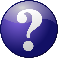  I have understood the information sheet (Version 1.1 Date: 17 Jul 2015 – Workstream Ia) that was explained to me by: _____________________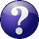 I have asked all my questions. 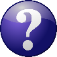 I understand that I can leave the research at any time I choose.  If I leave, I agree that the researchers can carry on using the information they have collected about me.If I become very unwell and can no longer do the study, I agree that the research team can carry on using the information they have collected about me.  They will stop collecting new information about me.I understand that people from the NHS may check the information collected about me to make sure the rules are being followed.  I agree that this is ok.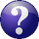 I am happy for the researchers to use the information they collect about me in future studiesI agree that I can be audio-recorded during the focus-groups. I have been told that the recordings will be kept secret.I agree to take part in this research project.InitialsI have understood the information sheet (Version 1.1 Date: 17 Jul 2015 – Workstream Ib) that was explained to me by: _____________________I have asked all my questions.I understand that I can leave the research at any time I choose.  If I leave, I agree that the researchers can carry on using the information they have collected about me.If I become very unwell and can no longer do the study, I agree that the research team can carry on using the information they have collected about me.  They will stop collecting new information about me.I understand that people from the NHS may check the information collected about me to make sure the rules are being followed.  I agree that this is ok.I am happy for the researchers to use the information they collect about me in future studiesI agree that I can be audio-recorded during the focus-groups. I have been told that the recordings will be kept secret.I agree to take part in this research project.InitialsI have understood the information sheet (Version 1.1 Date: 17 Jul 2015 – Workstream IIb) that was explained to me by: _____________________I have asked all my questions.I understand that I can leave the research at any time I choose.  If I leave, I agree that the researchers can carry on using the information they have collected about me.If I become very unwell and can no longer do the study, I agree that the research team can carry on using the information they have collected about me.  They will stop collecting new information about me.I understand that people from the NHS may check the information collected about me to make sure the rules are being followed.  I agree that this is ok.I am happy for the researchers to use the information they collect about me in future studiesI agree that members of the research team can look at my clinical records.I agree that I can be audio-recorded during the focus-groups. I have been told that the recordings will be kept secret.I agree to take part in this research project.